仙姑岭小学新建项目施工招标代理竞 选 文 件选取人：长沙市雨花区公共工程建设中心2024年1月目  录选取公告┄┄┄┄┄┄┄┄┄┄┄┄┄┄┄┄┄┄03竞选须知前附表┄┄┄┄┄┄┄┄┄┄┄┄┄┄┄06竞选办法（综合评估法）┄┄┄┄┄┄┄┄┄┄┄08竞选文件格式┄┄┄┄┄┄┄┄┄┄┄┄┄┄┄┄13 仙姑岭小学新建项目施工招标代理机构选取公告1. 项目概况1.1 审批、核准或备案情况项目名称  仙姑岭小学新建项目施工  ，审批、核准或备案机关名称 长沙市雨花区发展和改革局   ，项目业主为长沙市雨花区教育局 ，招标人为 长沙市雨花区公共工程建设中心  ，合同估算价为约10000万元 ，资金来源和落实情况  已按要求落实  。1.2 选取项目概况1.2.1 项目名称：仙姑岭小学新建项目施工招标代理机构选取；1.2.2 建设地点：雨花区万芙南路与桃花路交叉路口东南角；1.2.3 项目基本情况：本项目净用地面积14237.40平方米，总建筑面积20621.92平方米，其中：地上建筑面积17250.13平方米，地下建筑面积3371.79平方米（为地下车库及垃圾站）。规划建设内容包括2栋教学楼及1栋综合楼、地下室、门卫、垃圾站等建筑，同时配套建设室外运动场、道路及地坪、绿地、完善室内外的给排水、电气等附属工程。1.3选取范围： 招标代理服务包括但不限于：项目方案制作、文件制作、项目入窗申报、项目挂网、项目澄清、组织项目开标、办理中标通知书等与招标项目有关的工作内容。 1.4  其他： 无 。 2. 资格要求2.1  竞选人应当符合招标代理机构综合信用评价 / 以上等级。2.2  自愿按《招标代理服务承诺书》格式提供招标代理服务承诺。2.3  单位负责人为同一人或者存在直接控股、管理关系的不同竞选人，不得参加同一合同项下的选取活动。2.4  列入失信被执行人、重大税收违法案件当事人名单，列入严重违法失信行为记录名单，并在处罚期内的，拒绝其参与选取活动。3. 招标代理服务费本次选取活动招标代理服务费报价区间为 0.8 至 1.0 （此为区间系数。代理费计费以最终中标价为基数，按照《关于明确雨花区2023年政府投资工程招标控制价及工程建设其他费标准的通知（雨重办发〔2023〕1号》）标准，乘以中选人报价区间系数），竞选人应当在该范围内进行报价。4. 选取评审办法本选取项目采用综合评分法，各项评审因素权重为：5.公告期限5.1有竞选意愿者，请于 2024 年  01  月 30 日起在长沙市雨花区公共工程建设中心http://www.yuhua.gov.cn/zwgk97/xxgkml/384213/384450/384460/ 自行下载竞选文件。6.竞选文件的递交6.1竞选文件递交的截止时间及选取时间为 2024 年 02 月 05 日 9 时 30分。请竞选人在选取截止时间前递交纸质书面竞选文件（招标代理方案为暗标），递交地址为  长沙市雨花区公共工程建设中心（长沙市雨花区政府二号楼B座321室），逾期递交的竞选文件将被拒收。7.发布公告的媒介本次选取公告在长沙市雨花区公共工程建设中心http://www.yuhua.gov.cn/zwgk97/xxgkml/384213/384450/384460/上发布（相关资料请自行下载）。8.其它 竞选人在竞选前可在长沙市雨花区公共工程建设中心http://www.yuhua.gov.cn/zwgk97/xxgkml/384213/384450/384460/上发布了解选取相关信息。9.投诉和监督为确保本次比选的公开、公平、公正，采购人接受各方（非匿名的）投诉和监督，我中心投诉监督电话85881392。10.联系方式选 取 人： 长沙市雨花区公共工程建设中心      ；地    址：长沙市雨花区政府二号楼 B座三楼         ；联 系 人： 唐先生                             ；电    话： 13873146325                     ；二、竞选须知前附表三、竞选办法（综合评估法）一、本项目采用综合评分法。二、评审因素权重的确定综合评分法由招标代理方案、招标代理机构综合实力、竞选报价3项评审因素组成。各项评审因素分数为100分，选取人根据本办法的规定自行确定各评审因素所占总分权重，权数总和为1.0，详见下表。三、评审程序与方法评审委员会先对竞选人进行资格条件审查，不符合资格条件要求的，作无效文件处理；然后按照选取文件确定的评审因素标准、权重对有效竞选文件作出详细评审：（一）招标代理方案评审。此项为暗标，评审委员会依据附表1-1评分细则对招标代理方案进行评审，作出评审记录。（二）招标代理机构综合实力评分表。评审委员会依据附表1-2评分细则对招标代理综合实力进行评审，作出评审记录。（三）竞选报价得分的计算。计算程序如下：1．对于竞选报价超出竞选报价区间的竞选文件作出否决；2．依据附表1-3评分细则计算报价得分，作出评审记录。（四）竞选文件总分的计算。根据招标公告确定的权重，计算各评审因素加权得分后，再对加权得分累加计算最终竞选文件总分。四、中选候选人的确定评审委员会按总分结果排出前三名，排名第一的为第一中选候选人，排名第二、第三的为第二、第三中选候选人；总分相同时，评审委员会按本办法招标代理方案、招标代理综合实力、报价得分依次确定中选候选人排序；如上述得分仍相同时，由评审委员会票决确定中选候选人排序。附表1-1招标代理方案评分表注：招标代理方案中不得出现竞选人名称、地址、资源条件、人名以及其他可能体现竞选人身份的内容，否则招标代理方案不计分。招标代理方案中缺失某项评审项目的，该项计零分。附表1-2招标代理机构综合实力评分表注：1.省内企业不良行为记录以相关行政主管部门颁布的为准。投标人和拟任团队人员不良行为扣分有效期为2021年1月至今。2．团队人员提供近三个月内任意一个月的社保证明（如为退休人员，则同时提供退休证明以及聘用合同）及相关证书扫描件。3．同一人获多个注册执业资格不重复计算。4．外省驻湘分支机构以总公司的名义参与投标，并按总公司的获奖、人员、业绩等进行评分。附表1-3             竞选报价评分表四、竞选文件格式竞选文件编制说明：1、竞选文件应当采用A4纸制作、双面打印，采用胶装的方式装订。2、本选取项目代理方案采用暗标方式评审。竞选人应按选取文件规定的评审内容编制，遵行暗标编制要求，不得在文件中体现、提示竞选人任何信息，具体应包括下列内容（按此顺序）：（1）关键因素分析，（2）招标代理工作进度计划，（3）风险防控措施，（4）合理化建议。3、招标代理方案（暗标）制作要求3.1、用A4纸打印胶装，封面采用200g纯白皮纹纸胶装，封面采用选取文件第26页模板（打印时必须去掉页码），响应绿色、环保、节约要求，不得超过100页。3.2、竞选人应在封底内页指定位置按要求填写信息（仿宋四号），并使用无标记与封面相同纸张粘贴遮盖，遮盖大小不超过外框，粘胶位置不得侵入内框。因粘胶位置不正确、粘胶不牢靠导致暗标文件在开启遮盖前就能辨认竞选人信息或开启遮盖后不能辨认竞选人信息，由竞选人自行承担责任。3.3、方案正文统一采用三号仿宋字体（格式列明的标题为仿宋字体二号），行距为单倍行距，竞选技术方案文件应双面打印，不得存在空白页（不含正文末尾页），绘图部分不得设图签；需生成连续的居中页码“X”（宋体4号）。4、技术方案文件须采用双层密封袋密封，内密封袋采用本色牛皮纸包装，内密封袋上不得有任何标识。竞选文件的商务文件和技术方案文件应分开包装。在外封口处粘贴密封条：竞选人未按要求编制、装订、密封竞选文件的，导致选取人错放、提前拆封等一切责任由竞选人承担。商务文件（选取项目名称）招标代理机构选取项目竞选文件竞选人：    （单位名称）   日  期：                   目 录（包括但不仅限于）1.竞选人声明2.竞选函3.竞选人《招标代理服务承诺书》4.其他（竞选人认为需要补充的其他资料）一、竞选人声明致： （选取人名称）  我方已仔细研究了     (选取项目名称)     的选取公告的全部内容，知悉参加本次选取活动的风险，我方承诺接受本项目选取公告的全部条款且无任何异议。一、我方提交竞选文件分为商务部分（叁份）和代理方案部分（暗标叁份），并保证竞选文件提供的数据和资料全部内容真实、合法、准确和完整，我们对此负责，并愿承担由此引起的法律责任。二、我方无条件向贵方提供任何与本项选取有关的数据、情况和技术资料。若贵方需要，我方无条件提供我方作出的一切承诺的证明资料。三、我方承诺保证在获得中选后，按照选取公告确定的事项签订招标代理委托协议/合同，履行双方所签订的合同，并承担合同规定的责任和义务。四、我方在此承诺：（一）我方招标代理机构综合信用评价为/以上等级。（二）我方自愿按《招标代理服务承诺书》提供招标代理服务。（三）我方与参加本项目的其他竞选人不存在直接控股、管理关系，或者与其他竞选人法定代表人（或者单位负责人）为同一人。（四）我方承诺在经营活动中未被列入失信被执行人、重大税收违法案件当事人名单，未被列入严重违法失信行为记录名单；或未处于失信被执行人、重大税收违法案件当事人名单以及严重违法失信行为记录名单处罚期内。附件1：法定代表人身份证明附件2：法定代表人授权书附件3：竞选人营业执照附件4：“信用中国”查询页面截图竞选人(盖单位章)：法定代表人或其委托代理人(签字)： 日     期：         年     月    日附件1法定代表人身份证明竞选人名称：                   统一社会信用代码：                  注册地址：                                    成立时间：        年      月     日经营期限：                  经营范围：                   姓名：          性别：       年龄：          系      （竞选人名称）的法定代表人。特此证明。附：法定代表人身份证复印件竞选人（盖单位章）：日期：       年     月    日      （法定代表人身份证明须单独备一份，与竞选文件同时递交，否则其递交的竞选文件将不予以接收。）附件2法定代表人授权委托书本人          （姓名、职务）系                           （竞选人名称）的法定代表人，现授权          （姓名、职务）为我方代理人。代理人根据授权，以我方名义：（1）签署、澄清、补正、修改、撤回、提交                     （项目名称）竞选文件；（2）签订合同和处理有关事宜，其法律后果由我方承担；（3）询问、质疑等相关事项，其法律后果由我方承担。委托期限：               。代理人无转委托权。本授权书于      年    月    日签字生效，特此声明。附：委托代理人身份证复印件及法定代表人身份证明(附件1，原件)竞选人（盖单位章）：法定代表人（签字）：                     委托代理人（签字）：                     日  期：         年      月       日（法定代表人授权委托书须单独备一份，与竞选文件同时递交，否则其递交的竞选文件将不予以接收。）附件3竞选人营业执照附件4竞选人“信用中国”查询页面竞选函竞选人(盖单位章)：法定代表人或其委托代理人(签字)： 日     期：         年     月    日三、竞选人《招标代理服务承诺书》致：  （选取人名称）    我单位承诺参加本次选取所提供的全部资料是真实、有效和无保留的。如果中选，我单位将严格按照《中华人民共和国招标投标法》、《中华人民共和国招标投标法实施条例》以及国家住建部、湖南省有关法规以及竞选文件中所述内容开展招标代理活动，主动接受各方以及社会监督，若存在违法违规行为或未按竞选文件内容向选取人提供服务，自愿承担相应责任。承诺人：（竞选人名称，盖单位公章）日  期：      年     月     日四、其他（竞选人认为需要补充的其他资料）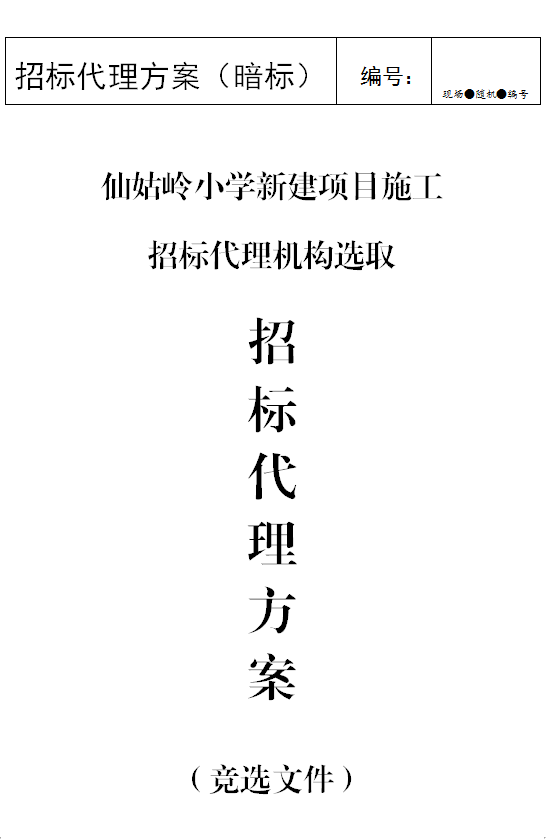 一、关键因素分析二、招标代理工作进度计划三、风险防控措施四、合理化建议（封底内页，制作时删除括号内容）序号评审因素权 重1招标代理方案（暗标）0.42招标代理综合实力0.33竞选报价0.3总 计总 计1.0序号条款名称编列内容规定1竞选项目名称仙姑岭小学新建项目施工招标代理机构选取2选取人名  称：长沙市雨花区公共工程建设中心地  址：长沙市雨花区政府二号楼B座三楼电  话：13873146325联系人：唐先生3竞选人的邀请方式发布公告4竞选人资格条件1、竞选人应当符合招标代理机构综合信用评价 / 以上等级。2、自愿按《招标代理服务承诺书》格式提供招标代理服务承诺。3、单位负责人为同一人或者存在直接控股、管理关系的不同竞选人，不得参加同一合同项下的选取活动。4、列入失信被执行人、重大税收违法案件当事人名单，列入严重违法失信行为记录名单，并在处罚期内的，拒绝其参与选取活动。5、竞选人有下列情形之一的，视为无效投标（★）：（1）有一项资格证明文件未提交的；（2）提供不符合要求或虚假资格证明文件的；（3）资格证明文件未在有效期内的；（4）资格证明文件复印件未加盖竞选人公章的。5联合体形式■不接受□ 接受6提交竞选文件的截止时间2024年 02  月 05 日 9 时 30 分 (北京时间)7竞选项目招标代理服务费报价区间本次选取活动招标代理服务费报价区间为 0.8 至 1.0 （此为区间系数。代理费计费以最终中标价为基数，按照《关于明确雨花区2023年政府投资工程招标控制价及工程建设其他费标准的通知（雨重办发〔2023〕1号》）标准，乘以中选人报价区间系数），竞选人应当在该范围内进行报价。8竞选文件有效期 90 日（日历日）9竞选文件份数商务文件一式3份，1正2副；技术文件（招标代理方案）一式3份，不分正副本；两者分册胶装。10封套上应载明的信息详见竞选文件编制说明11竞选文件的递交地点长沙市雨花区政府二号楼B座321室12竞选办法综合评估法13指定的媒体长沙市雨花区公共工程建设中心http://www.yuhua.gov.cn/zwgk97/xxgkml/384213/384450/384460/上发布（相关资料请自行下载）。14其他规定为确保本次比选的公开、公平、公正，采购人接受各方（非匿名的）投诉和监督，我中心投诉监督电话85881392序号评审因素本项目取值1招标代理方案（暗标）0.42招标代理机构综合实力0.33竞选报价0.3总 计总 计1.0序号评审点评审内容评审标准分值评审得分1关键因素分析（30分）根据项目概况对招标代理阶段可能涉及到关键性、重难点工作逐一论述。具有独立分析思路和针对性，分析要素完整，概念清晰，逻辑缜密，论述充分，依据真实，成果价值高的。21-301关键因素分析（30分）根据项目概况对招标代理阶段可能涉及到关键性、重难点工作逐一论述。分析思路不能体现独立性，不具有针对性，概念界定不清晰，论述不严谨、不充分，成果价值低的。11-201关键因素分析（30分）根据项目概况对招标代理阶段可能涉及到关键性、重难点工作逐一论述。分析要素不完整、前后矛盾、依据不真实，不具备成果价值的。0-102招标代理工作进度计划（30分）根据项目概况结合关键因素分析，对招标代理工作作出工作安排，列明计划。符合项目工期要求，完全针对本项目，内容完整，逻辑清晰，具有实践性的。21-302招标代理工作进度计划（30分）根据项目概况结合关键因素分析，对招标代理工作作出工作安排，列明计划。不能体现完全针对本项目，逻辑混乱，存在实践困难的。11-202招标代理工作进度计划（30分）根据项目概况结合关键因素分析，对招标代理工作作出工作安排，列明计划。不符项目工期要求，存在缺漏项，前后矛盾，计划不清晰，未提供的。0-103风险防控措施（20分）针对本项目，列明招标代理过程中可能出现的风险点，分别从风险防控、质量保证和应急处置提出措施。完全针对本项目，内容完整，风险点清晰，措施明确，具有实践性的。15-203风险防控措施（20分）针对本项目，列明招标代理过程中可能出现的风险点，分别从风险防控、质量保证和应急处置提出措施。不能体现完全针对本项目，不能清楚列明风险点，措施存在实践困难的。6-143风险防控措施（20分）针对本项目，列明招标代理过程中可能出现的风险点，分别从风险防控、质量保证和应急处置提出措施。存在缺漏项，前后矛盾，未提供的。0-54合理化建议（20分）根据项目概况结合关键因素分析提出建议。合理且被选取人采纳的，每条计5分。0-20合   计合   计合   计序号评审内容评审标准评审标准评审标准得分1招标代理业绩（60分）2021年1月1日（以中标结果公告发布之日为准）以来，中标总金额（采购、工程类项目）≥22亿元，计60分；22亿元>中标总金额（采购、工程类项目）≥18亿元，计30分；18亿元>中标总金额（采购、工程类项目）≥5亿元，计15分；其他情况不计分。注:中标金额以中标（成交）通知书的金额为准，须提供中标结果公告相关网页截图及中标通知书扫描件，未按要求提供不计分。2021年1月1日（以中标结果公告发布之日为准）以来，中标总金额（采购、工程类项目）≥22亿元，计60分；22亿元>中标总金额（采购、工程类项目）≥18亿元，计30分；18亿元>中标总金额（采购、工程类项目）≥5亿元，计15分；其他情况不计分。注:中标金额以中标（成交）通知书的金额为准，须提供中标结果公告相关网页截图及中标通知书扫描件，未按要求提供不计分。602团队人员（24分）拟任团队招标代理机构专职人员5人（含）以上，其中注册执业资格3人（含）以上拟任团队招标代理机构专职人员5人（含）以上，其中注册执业资格3人（含）以上242团队人员（24分）拟任团队招标代理机构专职人员3人（含）以上，其中注册执业资格2人（含）以上拟任团队招标代理机构专职人员3人（含）以上，其中注册执业资格2人（含）以上123企业认证（6分）具有有效的质量管理体系、环境管理体系、职业健康安全管理体系，每个认证证书计2分，最高计6分。注：须提供认证证书扫描件，并附国家认证认可监督管理委员会（https://www.cnca.gov.cn/）查询结果截图，未按要求提供的不计分。具有有效的质量管理体系、环境管理体系、职业健康安全管理体系，每个认证证书计2分，最高计6分。注：须提供认证证书扫描件，并附国家认证认可监督管理委员会（https://www.cnca.gov.cn/）查询结果截图，未按要求提供的不计分。63市场行为（10分）投标人没有不良行为记录63市场行为（10分）投标人每发生一次严重不良行为记录扣2分每发生一次严重不良行为记录扣2分3市场行为（10分）投标人每发生一次一般不良行为记录扣1分每发生一次一般不良行为记录扣1分3市场行为（10分）拟任团队人员没有不良行为记录43市场行为（10分）拟任团队人员每发生一次严重不良行为记录扣1分每发生一次严重不良行为记录扣1分3市场行为（10分）拟任团队人员每发生一次一般不良行为记录扣0.5分每发生一次一般不良行为记录扣0.5分合   计合   计合   计合   计序号计算方式评分标准1基准价<竞选报价从0开始每升1%减1分，即100-100X；X为最终竞选报价升率百分点数，　　　　　竞选报价—基准价　　即：　　　　　　　　　　×100%    　　　　　  基准价2竞选报价≤基准价100分说明：    竞选报价的基准价（基准区间）为竞选报价区间范围内有效报价的算术平均值。竞选报价超出竞选报价区间的，其竞选文件作无效处理。竞选报价得分最低分为0分。说明：    竞选报价的基准价（基准区间）为竞选报价区间范围内有效报价的算术平均值。竞选报价超出竞选报价区间的，其竞选文件作无效处理。竞选报价得分最低分为0分。说明：    竞选报价的基准价（基准区间）为竞选报价区间范围内有效报价的算术平均值。竞选报价超出竞选报价区间的，其竞选文件作无效处理。竞选报价得分最低分为0分。选取人：选取项目：竞选人（盖单位章）：法定代表人或其委托代理人（签字）：在   年    月   日   时    分（竞选文件递交的截止时间及选取时间）前，不得启封。竞选项目名称仙姑岭小学新建项目施工招标代理机构选取竞选报价粘胶处粘                                               粘胶                                                 胶处                                                 处粘胶处